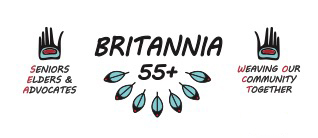 Seniors, Elders & Advocates Committee (SEA)Wednesday August 17, 2022 3:30pm Hybrid Present: Myra, Maureen, Haruko, Lora, Lynn, Amelia, Kai, Mae, Valerie, Vera D, Annie D, Daniel, KyaOrange Shirt Day Planning – Friday September 30th 2022OSD is to recognize those effected by the residential school system not a platform for political leaders. There are other opportunities for them to do so on this day;MOTION: Survivors and their families and friends to speak during event. All speakers should be invited to share stories, artwork, poetry etc.Sept 30th DayOSD can be an opportunity for intergenerational sharingSuggestion for sign language translation (or other translation for preserving/in-person events)Suggestion poll for OSD planning, for community members to share input and ideasIf possible to have a smaller sharing circle during the event, and/or a white board or chalk board for those who do not wish to speak at the event but can still share any thoughts and feelingsSuggestion for smudging to be available for any those attendingPreservation of survivor’s stories & how to ensure this work is more than a “special event”Similar to the A&C loom weaving installation, have something for OSD i.e. a wish wall with sticky notes, books or recordings of survivors and those impacted buy residential school (with translations) Suggestion for a moving forward ceremony or burning similar to a Mountainview Cemetery event held for children buried without markersPossible future fundraising event for Brit 55+ and OSD: Call out for creating a design to print on orange shirts;MOTION: Daniel and Craft Collective Committee to discussTable for vendors;MOTION: SEA is open to public members having vending tables alongside theirs at the OSD event. No preference for number of tables at the event, but majority % should be available to SEA/CC/WOCT/55+ members. (All tables are understood as a first come first served basis with the vending application process.) Public vendors welcome to apply as long as they are;Indigenous survivors or the families of survivors of residential schoolProducts being sold are within the theme of OSD respectfullyProducts are handmadeSEA on speakers and ceremonySuggestion to contact Ray Thunderchild for a possible MC. Otherwise no further suggestions and back to the OSD planning to oversee.Drum Circle lead by Seislom;MOTION: Daniel to contact Seislom and invite drum circle to attend and drum for Sept 30th OSD eventCraft Collective Pin MakingOrange felt and beading supplies are available to pick upOpen pin making sessions are happening onsite at the 55+ centre from now until OSD eventContact Daniel for supplies and the best times to come craft – Daniel.cook@vancouver.ca Program UpdatesNew Fall ProgramsRegistration is open and Fall brochure is available in print and online at britanniacentre.orgWOCTHybrid will return in a more sustainable format following Public Health guidelinesInstructors will be focusing on in-person lessons and instructions, those joining online are invited to for solely social interactions and working with their own supplies from homeZoom sessions will no longer be recorded, to ensure the comfortability of instructors being able to focus on in-person lessonsAt the end of instructors teaching the floor will open up for conversations and discussions between in-person and online membersHat Weaving is now fully under Britannia 55+ centre programming. Program is a fee for service program and registration will be done through the Info Centre administration deskNew sessions are being offered from Sep 8 – Oct 27 & Nov 3 – Dec 22 2022. Each Thursday 1:30pm – 4pm.Meeting adjournedNext SEA Meeting: 3:30pm Wednesday September 21, 2022 